Adaptations 2:  Plant Adaptation Card Game	Name  	Worksheet 1	Date  	Period  	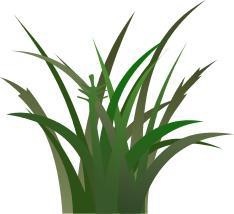 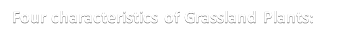 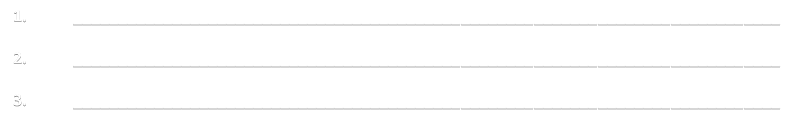 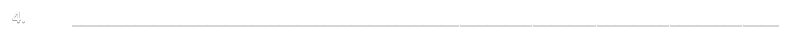 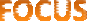 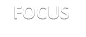 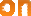 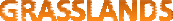 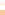 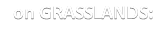 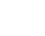 Explain how the plants of the grasslands have adapted to survive grazing by animals and fire in their environment.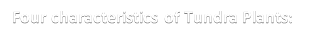 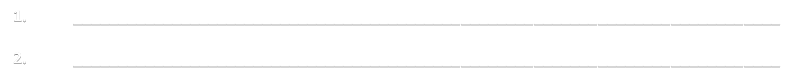 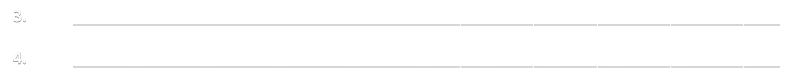 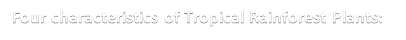 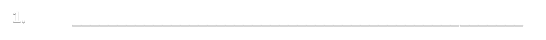 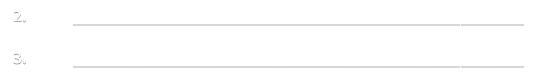 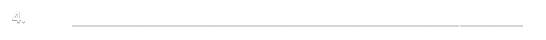 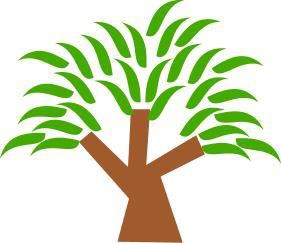 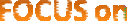 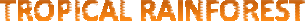 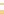 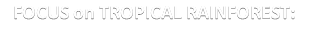 Explain how the plants of the tropical rainforest have adapted to survive by getting their nutrients from the surface of the ground or even before the nutrients get absorbed into the ground.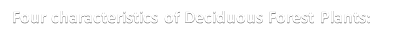 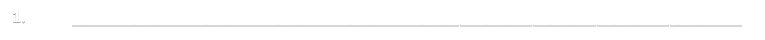 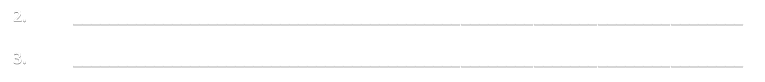 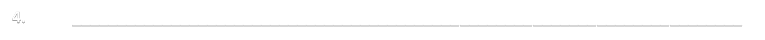 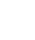 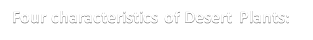 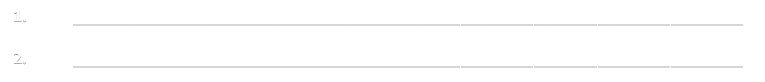 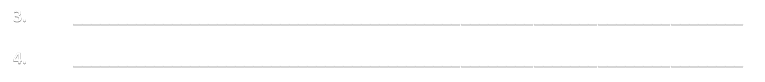 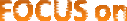 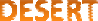 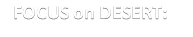 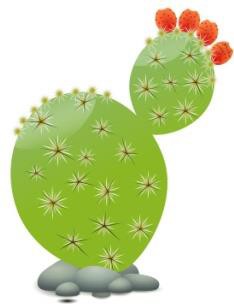 Explain how the plants of the desert have adapted to survive by absorbing and storing water during long dry periods.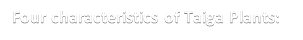 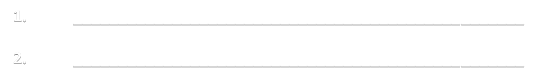 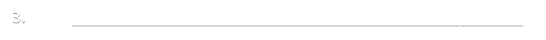 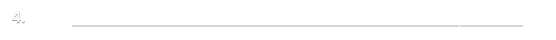 